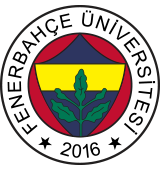 Öğrenci No: …Adı: …Soyadı: …Çözümler Not: Çözümler RTL (Verilog), şematik gösterim, C/C++ kodu ve simülasyon ekran görüntülerinden oluşabilir. Laboratuvar sorusuna göre bu yaklaşımlardan bir veya birden fazlasını kullanabilirsiniz.Çözüm 1:Çözüm 2:Çözüm 3:Fenerbahçe ÜniversitesiBLM 343 – SOC DesignLaboratuvar Teslim DokümanıLAB …: …